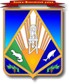   ПРОЕКТМУНИЦИПАЛЬНОЕ ОБРАЗОВАНИЕХАНТЫ-МАНСИЙСКИЙ РАЙОНХанты-Мансийский автономный округ – ЮграАДМИНИСТРАЦИЯ ХАНТЫ-МАНСИЙСКОГО РАЙОНАП О С Т А Н О В Л Е Н И Еот  								                                  №г. Ханты-МансийскОб  отмене  постановления  администрации Ханты - Мансийского района от  15.03.2011  №52 В соответствии с Уставом Ханты-Мансийского района, в целях приведения правовых актов администрации Ханты-Мансийского района в соответствии с действующим законодательством:1. Отменить постановление администрации Ханты-Мансийского района от 15 марта 2011 года № 52 «Об утверждении административного регламента предоставления муниципальной услуги  по  установлению тарифов  (цен) на услуги, предоставляемые муниципальными предприятиями и учреждениями».2. Опубликовать настоящее постановление в газете «Наш район» и разместить на официальном сайте администрации Ханты-Мансийского района.3. Настоящее постановление вступает в силу после его официального опубликования (обнародования). 4.Контроль за выполнением постановления оставляю за собой.Глава администрацииХанты-Мансийского района                                                                          В.Г.Усманов  